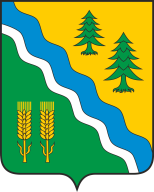 АДМИНИСТРАЦИЯ КРИВОШЕИНСКОГО РАЙОНА ПОСТАНОВЛЕНИЕс. КривошеиноТомской областиО внесении изменений в постановление Администрации Кривошеинского района от 17.09.2021 № 630 «Об утверждении муниципальной программы «Развитие физической культуры и спорта на территории муниципального образования Кривошеинский район на 2022-2024 годы»В целях приведения нормативного правового акта в соответствие с законодательством, на основании согласования значения показателей регионального проекта «Спорт–норма жизни» с Департаментом по молодёжной политике, физической культуре и спорту Томской области согласно доведенных данных  ПОСТАНОВЛЯЮ: 1. Внести в приложение к постановлению Администрации Кривошеинского района от 17.09.2021 № 630 «Об утверждении муниципальной программы «Развитие физической культуры и спорта на территории муниципального образования Кривошеинский район на 2022-2024 годы» следующие изменения:1) Приложение к постановлению изложить в новой редакции согласно приложению к настоящему постановлению.2. Настоящее постановление вступает в силу с даты его официального опубликования. 3. Настоящее постановление подлежит официальному опубликованию в газете «Районные вести» и размещению на официальном сайте муниципального образования Кривошеинский район Томской области в информационно-телекоммуникационной сети «Интернет».4. Контроль за исполнением настоящего постановления оставляю за собой.Крайсман Мария Павловна+7 (38-251) 2-14-27ПрокуратураЭкономический отделУправление финансов Отдел  бухгалтерского учетаМБУ «Кривошеинская ЦМБ»МКУ «Управление образования»Редакция газеты «Районные вести»Департамент по молодежной политике, физической культуре и спорту Томской областиПриложение УТВЕРЖДЕНАпостановлением Администрации Кривошеинского районаот 13.04.2023 № 216Муниципальная программа
«Развитие физической культуры и спорта на территории муниципального образования Кривошеинский район Томской области на 2022-2024 годы»1. Паспорт муниципальной программы2. Анализ текущей ситуацииМуниципальная программа «Развитие физической культуры и спорта на территории муниципального образования Кривошеинский район Томской области на 2022-2024 годы» (далее - Программа) реализуется в сфере физической культуры и спорта.Цели комплекса мероприятий по развитию физической культуры и спорта на территории Кривошеинского района определены в концепции социально-экономического развития муниципального образования Кривошеинский район до 2030 года, утвержденной решением Думы Кривошеинского района от 24.12.2015 № 24 «Об утверждении Стратегии социально экономического развития муниципального образования Кривошеинский района до 2030 г.» (далее Концепция). Концепция предусматривает мероприятия по сохранению и совершенствованию материально-технической базы и инфраструктуры физической культуры и спорта, укреплению здоровья населения и формирование здорового образа жизни, созданию благоприятных условий для увеличения охвата населения спортом и физической культурой, обеспечению успешного выступления спортсменов Кривошеинского района на соревнованиях различного уровня.Реализация поставленных целей и задач способствует развитию человеческого потенциала, укреплению здоровья нации и успешному выступлению спортивных сборных команд Кривошеинского района по видам спорта на районных, областных, межрегиональных и всероссийских спортивных соревнованиях, а также укреплению материально технической базы района. Основные показатели состояния физической культуры и спорта в муниципальном образовании «Кривошеинский район» на 01.01.2021 явились:- всего штатных работников физической культуры и спорта - 31;- всего спортивных сооружений – 41;- площадь плоскостных спортивных сооружений – 22 080 м2;- площадь спортивных залов – 2 606 м2;- доля населения, систематически занимающегося физической культурой и спортом – 36 %. Значительную роль в развитии физической культуры и спорта играет сеть спортивных сооружений. Так в рамках строительства и реконструкции спортивных сооружений за период 2017-2021 годы были реализованы проекты: - капитальный ремонт стадиона «Кедр»;- строительство универсальной площадки с. Володино;- установлены спортивные площадки для сдачи норм ГТО в с. Красный Яр, с. Новокривошеино, с. Петровка, с. Иштан. Анализ показателей развития физической культуры и спорта на территории муниципального образования Кривошеинский район Томской области указывает на необходимость разработки комплекса мер, направленных на повышение роли физической культуры и здорового образа жизни среди жителей района, именно программно-целевым методом. 3. Основные цели и задачи программыЦель настоящей программы – создание условий для развития физической культуры и спорта в муниципальном образовании Кривошеинский район Томской области. Для достижения указанной цели в Программе определены следующие задачи: 1. Развитие материально-технической базы для занятия массовым спортом по месту жительства и в образовательных учреждениях. 2. Увеличение количества лиц, занимающихся массовым спортом по месту жительства.3. Пропаганда физической культуры и спорта, как важнейшей составляющей здорового образа жизни.4. Подготовка спортивного резерва.5. Увеличение количества лиц, принявших участие в сдаче норм спортивного комплекса «Готов к труду и обороне».6. Софинансирование субсидий.Контрольные индикаторы целей и задач муниципальной программы представлены в разделе 8 Программы.4. Механизм реализации программы и контроля за реализацией программы.Администрация Кривошеинского района, является уполномоченным органом местного самоуправления муниципального образования Кривошеинский район Томской области по реализации настоящей Программы и осуществлению взаимодействия с уполномоченными федеральными органами исполнительной власти по вопросам физической культуры и спорта, исполнительными органами государственной власти Томской области, структурными подразделениями Администрации Томской области, органами местного самоуправления муниципальных образований Томской области, иными органами и организациями в целях реализации настоящей Программы. Непосредственное управление Программой осуществляется Администрацией Кривошеинского района. Администрация Кривошеинского района при необходимости на основании представленных данных главного специалиста по молодежной политике и спорту (далее Специалист) корректирует цель, задачи, показатели Программы. Специалист на основании ежеквартальной отчетности исполнителей Программы контролирует ход реализации мероприятий Программы, осуществляет взаимодействие с исполнителями Программы, совместно с контрольными органами муниципального образования Кривошеинский район Томской области осуществляет контроль целевого использования бюджетных средств всех уровней бюджетной системы Российской Федерации, направленных на реализацию мероприятий Программы, обеспечивает согласованность действий исполнителей муниципальной программы. Специалист несет ответственность за предоставление отчетности о реализации Программы в установленном порядке и в установленные сроки на основании отчетной информации о ходе и итогах реализации Программы, предоставленной исполнителями Программы. В случае непредставления или несвоевременного предоставления отчетной информации о ходе и результатах исполнения программных мероприятий исполнителями, Специалист вносит предложение о применении мер дисциплинарного воздействия к исполнителям программы.Специалист обеспечивает целевое и эффективное расходование бюджетных средств всех уровней бюджетной системы Российской Федерации, при необходимости организует в соответствии с действующим законодательством и иными нормативными правовыми актами закупку необходимых товаров, работ, услуг с заключением контрактов (договоров) на выполнение конкретных мероприятий, предусмотренных Программой, контролирует ход и качество выполнения контрагентами договорных обязательств.5. Возможные рискиВозможными рисками, препятствующими достижению поставленных целей и решению задач муниципальной Программы, являются:- негативные изменения в экономике Томской области и как следствие возможность негативного влияния на финансирование мероприятий Программы;- изменение демографической ситуации в Кривошеинском районе может вызвать снижение показателей в связи с уменьшением общей численности населения;- удаленность от областного центра;Предложения по мерам управления рисками:- разработка, принятие и реализация на региональном уровне мер, направленных на обеспечение сбалансированности бюджетов муниципальных образований; - введение практики неотвратимого привлечения к ответственности должностных лиц, ответственных за реализацию Программы;- внедрение механизмов оценки результативности работы должностных лиц, ответственных за реализацию Программы;- повышение качества планирования тренировочных и выездных спортивных мероприятий.6. Ожидаемые конечные результаты реализации программы1. Обеспеченность в спортивном инвентаре сборных команд Кривошеинского района;2. Увеличение количества лиц, занимающихся массовым спортом по месту жительства;3. Позиционирование физической культуры и спорта как важнейшей составляющей здорового образа жизни;4. Увеличение количества проведенных спортивных районных мероприятий;5. Увеличение количества спортсменов выполнивших 1,2,3 спортивный разряд, кандидата в мастера спорта, мастера спорта; 6. Участие сборных команд Кривошеинского района в межрайонных, территориальных, областных соревнованиях;7. Увеличение количества лиц, принявших участие в сдаче норм ГТО;8. Оснащение спортивных объектов (площадок) необходимым инвентарем.7. Перечень основных мероприятий муниципальной программы 8. Индикаторы целей и задач муниципальной программы13.04.2023№ 216Глава Кривошеинского района А. Н. КоломинНаименование муниципальной программыРазвитие физической культуры и спорта на территории муниципального образования Кривошеинский район Томской области на 2022-2024 годыРазвитие физической культуры и спорта на территории муниципального образования Кривошеинский район Томской области на 2022-2024 годыРазвитие физической культуры и спорта на территории муниципального образования Кривошеинский район Томской области на 2022-2024 годыРазвитие физической культуры и спорта на территории муниципального образования Кривошеинский район Томской области на 2022-2024 годыРазвитие физической культуры и спорта на территории муниципального образования Кривошеинский район Томской области на 2022-2024 годыКуратор муниципальной программыЗаместитель Главы Кривошеинского района по социально-экономическим вопросамЗаместитель Главы Кривошеинского района по социально-экономическим вопросамЗаместитель Главы Кривошеинского района по социально-экономическим вопросамЗаместитель Главы Кривошеинского района по социально-экономическим вопросамЗаместитель Главы Кривошеинского района по социально-экономическим вопросамЗаказчик муниципальной программыАдминистрация Кривошеинского районаАдминистрация Кривошеинского районаАдминистрация Кривошеинского районаАдминистрация Кривошеинского районаАдминистрация Кривошеинского районаИсполнители муниципальной программыАдминистрация Кривошеинского района;
МКУ «Управление образования»; МБОУ ДО «ДЮСШ»;
Администрации сельских поселений Кривошеинского района Администрация Кривошеинского района;
МКУ «Управление образования»; МБОУ ДО «ДЮСШ»;
Администрации сельских поселений Кривошеинского района Администрация Кривошеинского района;
МКУ «Управление образования»; МБОУ ДО «ДЮСШ»;
Администрации сельских поселений Кривошеинского района Администрация Кривошеинского района;
МКУ «Управление образования»; МБОУ ДО «ДЮСШ»;
Администрации сельских поселений Кривошеинского района Администрация Кривошеинского района;
МКУ «Управление образования»; МБОУ ДО «ДЮСШ»;
Администрации сельских поселений Кривошеинского района Сроки (этапы) реализации муниципальной программы 2022-2024 годы2022-2024 годы2022-2024 годы2022-2024 годы2022-2024 годыЦель (цели) муниципальной программыСоздание условий для развития физической культуры и спорта в муниципальном образовании Кривошеинский район Томской областиСоздание условий для развития физической культуры и спорта в муниципальном образовании Кривошеинский район Томской областиСоздание условий для развития физической культуры и спорта в муниципальном образовании Кривошеинский район Томской областиСоздание условий для развития физической культуры и спорта в муниципальном образовании Кривошеинский район Томской областиСоздание условий для развития физической культуры и спорта в муниципальном образовании Кривошеинский район Томской областиПоказатели цели муниципальной программы и их значенияНаименование показателя / единица измеренияНаименование показателя / единица измерения202220232024Показатели цели муниципальной программы и их значенияДоля населения систематически занимающихся физической культурой и спортом, в общей численности населения от 3 до 79 лет/ процентовДоля населения систематически занимающихся физической культурой и спортом, в общей численности населения от 3 до 79 лет/ процентов40,542,143,2Основные задачи муниципальной программы1. Развитие материально-технической базы для занятия массовым спортом по месту жительства и в образовательных учреждениях;
2. Увеличение количества лиц, занимающихся массовым спортом по месту жительства;
3. Пропаганда физической культуры и спорта как важнейшей составляющей здорового образа жизни;
4. Подготовка спортивного резерва;
5. Увеличение количества лиц, принявших участие в сдаче норм спортивного комплекса «Готов к труду и обороне» (далее ГТО);
6. Софинансирование субсидий.1. Развитие материально-технической базы для занятия массовым спортом по месту жительства и в образовательных учреждениях;
2. Увеличение количества лиц, занимающихся массовым спортом по месту жительства;
3. Пропаганда физической культуры и спорта как важнейшей составляющей здорового образа жизни;
4. Подготовка спортивного резерва;
5. Увеличение количества лиц, принявших участие в сдаче норм спортивного комплекса «Готов к труду и обороне» (далее ГТО);
6. Софинансирование субсидий.1. Развитие материально-технической базы для занятия массовым спортом по месту жительства и в образовательных учреждениях;
2. Увеличение количества лиц, занимающихся массовым спортом по месту жительства;
3. Пропаганда физической культуры и спорта как важнейшей составляющей здорового образа жизни;
4. Подготовка спортивного резерва;
5. Увеличение количества лиц, принявших участие в сдаче норм спортивного комплекса «Готов к труду и обороне» (далее ГТО);
6. Софинансирование субсидий.1. Развитие материально-технической базы для занятия массовым спортом по месту жительства и в образовательных учреждениях;
2. Увеличение количества лиц, занимающихся массовым спортом по месту жительства;
3. Пропаганда физической культуры и спорта как важнейшей составляющей здорового образа жизни;
4. Подготовка спортивного резерва;
5. Увеличение количества лиц, принявших участие в сдаче норм спортивного комплекса «Готов к труду и обороне» (далее ГТО);
6. Софинансирование субсидий.1. Развитие материально-технической базы для занятия массовым спортом по месту жительства и в образовательных учреждениях;
2. Увеличение количества лиц, занимающихся массовым спортом по месту жительства;
3. Пропаганда физической культуры и спорта как важнейшей составляющей здорового образа жизни;
4. Подготовка спортивного резерва;
5. Увеличение количества лиц, принявших участие в сдаче норм спортивного комплекса «Готов к труду и обороне» (далее ГТО);
6. Софинансирование субсидий.Показатели задач муниципальной программы и их значенияНаименование показателя / единица измеренияНаименование показателя / единица измерения202220232024Показатели задач муниципальной программы и их значения1.1. Количество спортивных объектов построенных за период действия Программы/ единиц1.1. Количество спортивных объектов построенных за период действия Программы/ единиц111Показатели задач муниципальной программы и их значения1.2. Уровень оснащенности сборных команд Кривошеинского района спортивным инвентарем/ процентов1.2. Уровень оснащенности сборных команд Кривошеинского района спортивным инвентарем/ процентов464544Показатели задач муниципальной программы и их значения1.3. Уровень оснащенности спортивных объектов (площадок) необходимым инвентарем/ процентов1.3. Уровень оснащенности спортивных объектов (площадок) необходимым инвентарем/ процентов757677Показатели задач муниципальной программы и их значения1.4. Уровень обеспеченности граждан спортивными сооружениями исходя из единовременной пропускной способности объектов спорта/ процентов1.4. Уровень обеспеченности граждан спортивными сооружениями исходя из единовременной пропускной способности объектов спорта/ процентов115,5117,7117,7Показатели задач муниципальной программы и их значения2.1. Доля детей и молодежи (возраст 3-29 лет), систематически занимающихся физической культурой и спортом, в общей численности детей и молодежи/ процентов2.1. Доля детей и молодежи (возраст 3-29 лет), систематически занимающихся физической культурой и спортом, в общей численности детей и молодежи/ процентов818383Показатели задач муниципальной программы и их значения2.2. Доля граждан среднего возраста (женщины: 30-54; мужчины: 30-59 лет), систематически занимающихся физической культурой и спортом, в общей численности граждан среднего возраста/ процентов2.2. Доля граждан среднего возраста (женщины: 30-54; мужчины: 30-59 лет), систематически занимающихся физической культурой и спортом, в общей численности граждан среднего возраста/ процентов243040Показатели задач муниципальной программы и их значения2.3. Доля граждан старшего возраста (женщины: 55-79; мужчины: 60-79 лет), систематически занимающихся физической культурой и спортом, в общей численности граждан старшего возраста/ процентов2.3. Доля граждан старшего возраста (женщины: 55-79; мужчины: 60-79 лет), систематически занимающихся физической культурой и спортом, в общей численности граждан старшего возраста/ процентов11,51518Показатели задач муниципальной программы и их значения3.1. Количество проведенных спортивных районных мероприятий/ единиц3.1. Количество проведенных спортивных районных мероприятий/ единиц202122Показатели задач муниципальной программы и их значения3.2. Количество проведенных спортивных областных мероприятий/ единиц3.2. Количество проведенных спортивных областных мероприятий/ единиц222Показатели задач муниципальной программы и их значения4.1. Количество спортсменов выполнивших 1,2,3 спортивный разряд, кандидата в мастера спорта, мастера спорта/ человек4.1. Количество спортсменов выполнивших 1,2,3 спортивный разряд, кандидата в мастера спорта, мастера спорта/ человек111213Показатели задач муниципальной программы и их значения4.2. Количество выездов на соревнования/ единиц4.2. Количество выездов на соревнования/ единиц111213Показатели задач муниципальной программы и их значения5.1. Количество учащихся школ и взрослого населения, прошедших процедуру сдачи норм ГТО в центре тестирования Кривошеинского района/ человек5.1. Количество учащихся школ и взрослого населения, прошедших процедуру сдачи норм ГТО в центре тестирования Кривошеинского района/ человек200225250Показатели задач муниципальной программы и их значения6.1. Количество занимающихся у спортивных инструкторов/ человек6.1. Количество занимающихся у спортивных инструкторов/ человек644644644Показатели задач муниципальной программы и их значения6.2. Количество участников в официальных региональных спортивных, физкультурных мероприятиях, проводимых на территории Томской области/ человек6.2. Количество участников в официальных региональных спортивных, физкультурных мероприятиях, проводимых на территории Томской области/ человек404245Показатели задач муниципальной программы и их значения6.3. Количество закупленного оборудования для малобюджетных спортивных площадок, комплект/ единиц6.3. Количество закупленного оборудования для малобюджетных спортивных площадок, комплект/ единиц111Объемы и источники финансирования муниципальной программы (тыс. рублей)Общий объем финансирования 14 915,9 тыс. руб., в т.ч. по годам реализации:Общий объем финансирования 14 915,9 тыс. руб., в т.ч. по годам реализации:Общий объем финансирования 14 915,9 тыс. руб., в т.ч. по годам реализации:Общий объем финансирования 14 915,9 тыс. руб., в т.ч. по годам реализации:Общий объем финансирования 14 915,9 тыс. руб., в т.ч. по годам реализации:Объемы и источники финансирования муниципальной программы (тыс. рублей)По источникам финансированияВсего202220232024Объемы и источники финансирования муниципальной программы (тыс. рублей)Федеральный бюджет (по согласованию)1 909,51 909,50,00,0Объемы и источники финансирования муниципальной программы (тыс. рублей)Областной бюджет (по согласованию)9 134,93 441,72 847,42 845,8Объемы и источники финансирования муниципальной программы (тыс. рублей)Местный бюджет 3 621,51 564,51 121,9935,1Объемы и источники финансирования муниципальной программы (тыс. рублей)Бюджет поселений (по согласованию)250,0250,00,00,0Объемы и источники финансирования муниципальной программы (тыс. рублей)Внебюджетные источники (по согласованию)0,00,00,00,0Объемы и источники финансирования муниципальной программы (тыс. рублей)Всего по источникам финансирования14 915,97 165,73 969,33 780,9Организация управления муниципальной программой и контроль за ее реализациейКонтроль за реализацией программы осуществляет заместитель Главы Кривошеинского района по социально-экономическим вопросам.
Ответственный исполнитель мероприятий программы – Главный специалист по физической культуре и спорту Администрации Кривошеинского районаКонтроль за реализацией программы осуществляет заместитель Главы Кривошеинского района по социально-экономическим вопросам.
Ответственный исполнитель мероприятий программы – Главный специалист по физической культуре и спорту Администрации Кривошеинского районаКонтроль за реализацией программы осуществляет заместитель Главы Кривошеинского района по социально-экономическим вопросам.
Ответственный исполнитель мероприятий программы – Главный специалист по физической культуре и спорту Администрации Кривошеинского районаКонтроль за реализацией программы осуществляет заместитель Главы Кривошеинского района по социально-экономическим вопросам.
Ответственный исполнитель мероприятий программы – Главный специалист по физической культуре и спорту Администрации Кривошеинского районаКонтроль за реализацией программы осуществляет заместитель Главы Кривошеинского района по социально-экономическим вопросам.
Ответственный исполнитель мероприятий программы – Главный специалист по физической культуре и спорту Администрации Кривошеинского района№ п/пНаименование мероприятия муниципальной программыСрок реализацииОбъем финансирования (всего)В том числе за счет средств (тыс. руб.):В том числе за счет средств (тыс. руб.):В том числе за счет средств (тыс. руб.):В том числе за счет средств (тыс. руб.):В том числе за счет средств (тыс. руб.):Участник, участники мероприятий№ п/пНаименование мероприятия муниципальной программыСрок реализацииОбъем финансирования (всего)Федерального бюджетаОбластного бюджетаМестного бюджетаБюджета поселенийВнебюджетных источниковУчастник, участники мероприятийЗадача 1 - Развитие материально-технической базы для занятия массовым спортом по месту жительства и в образовательных учрежденияхЗадача 1 - Развитие материально-технической базы для занятия массовым спортом по месту жительства и в образовательных учрежденияхЗадача 1 - Развитие материально-технической базы для занятия массовым спортом по месту жительства и в образовательных учрежденияхЗадача 1 - Развитие материально-технической базы для занятия массовым спортом по месту жительства и в образовательных учрежденияхЗадача 1 - Развитие материально-технической базы для занятия массовым спортом по месту жительства и в образовательных учрежденияхЗадача 1 - Развитие материально-технической базы для занятия массовым спортом по месту жительства и в образовательных учрежденияхЗадача 1 - Развитие материально-технической базы для занятия массовым спортом по месту жительства и в образовательных учрежденияхЗадача 1 - Развитие материально-технической базы для занятия массовым спортом по месту жительства и в образовательных учрежденияхЗадача 1 - Развитие материально-технической базы для занятия массовым спортом по месту жительства и в образовательных учрежденияхЗадача 1 - Развитие материально-технической базы для занятия массовым спортом по месту жительства и в образовательных учреждениях1.1.Оснащение сборных команд Кривошеинского района спортивным инвентарем 2022918,30,00,0918,290,00,0Администрация Кривошеинского района, Администрации сельских поселений, МКУ «Управление образования», МБОУ ДО "ДЮСШ"1.1.Оснащение сборных команд Кривошеинского района спортивным инвентарем 2023327,20,00,0327,20,00,0Администрация Кривошеинского района, Администрации сельских поселений, МКУ «Управление образования», МБОУ ДО "ДЮСШ"1.1.Оснащение сборных команд Кривошеинского района спортивным инвентарем 2024326,60,00,0326,60,00,0Администрация Кривошеинского района, Администрации сельских поселений, МКУ «Управление образования», МБОУ ДО "ДЮСШ"1.2.Оснащение спортивных объектов (площадок) необходимым инвентарем20220,00,00,00,00,00,0Администрация Кривошеинского района, Администрации сельских поселений, МКУ «Управление образования», МБОУ ДО "ДЮСШ"1.2.Оснащение спортивных объектов (площадок) необходимым инвентарем20230,00,00,00,00,00,0Администрация Кривошеинского района, Администрации сельских поселений, МКУ «Управление образования», МБОУ ДО "ДЮСШ"1.2.Оснащение спортивных объектов (площадок) необходимым инвентарем20240,00,00,00,00,00,0Администрация Кривошеинского района, Администрации сельских поселений, МКУ «Управление образования», МБОУ ДО "ДЮСШ"Итого по 1 задаче:Итого по 1 задаче:Итого по 1 задаче:1 572,10,00,01 572,10,00,0Задача 2 - Увеличение количества лиц, занимающихся массовым спортом по месту жительстваЗадача 2 - Увеличение количества лиц, занимающихся массовым спортом по месту жительстваЗадача 2 - Увеличение количества лиц, занимающихся массовым спортом по месту жительстваЗадача 2 - Увеличение количества лиц, занимающихся массовым спортом по месту жительстваЗадача 2 - Увеличение количества лиц, занимающихся массовым спортом по месту жительстваЗадача 2 - Увеличение количества лиц, занимающихся массовым спортом по месту жительстваЗадача 2 - Увеличение количества лиц, занимающихся массовым спортом по месту жительстваЗадача 2 - Увеличение количества лиц, занимающихся массовым спортом по месту жительстваЗадача 2 - Увеличение количества лиц, занимающихся массовым спортом по месту жительстваЗадача 2 - Увеличение количества лиц, занимающихся массовым спортом по месту жительства2.1.Привлечение населения Кривошеинского района к систематическим занятиям физической культурой и спорту20220,00,00,00,00,00,0Администрация Кривошеинского района, Администрации сельских поселений, МКУ «Управление образования»2.1.Привлечение населения Кривошеинского района к систематическим занятиям физической культурой и спорту20230,00,00,00,00,00,0Администрация Кривошеинского района, Администрации сельских поселений, МКУ «Управление образования»2.1.Привлечение населения Кривошеинского района к систематическим занятиям физической культурой и спорту20240,00,00,00,00,00,0Администрация Кривошеинского района, Администрации сельских поселений, МКУ «Управление образования»Итого по 2 задаче:Итого по 2 задаче:Итого по 2 задаче:0,00,00,00,00,00,0Задача 3 - Пропаганда физической культуры и спорта как важнейшей составляющей здорового образа жизниЗадача 3 - Пропаганда физической культуры и спорта как важнейшей составляющей здорового образа жизниЗадача 3 - Пропаганда физической культуры и спорта как важнейшей составляющей здорового образа жизниЗадача 3 - Пропаганда физической культуры и спорта как важнейшей составляющей здорового образа жизниЗадача 3 - Пропаганда физической культуры и спорта как важнейшей составляющей здорового образа жизниЗадача 3 - Пропаганда физической культуры и спорта как важнейшей составляющей здорового образа жизниЗадача 3 - Пропаганда физической культуры и спорта как важнейшей составляющей здорового образа жизниЗадача 3 - Пропаганда физической культуры и спорта как важнейшей составляющей здорового образа жизниЗадача 3 - Пропаганда физической культуры и спорта как важнейшей составляющей здорового образа жизниЗадача 3 - Пропаганда физической культуры и спорта как важнейшей составляющей здорового образа жизни3.1.Проведение спортивных районных, межрайонных мероприятий2022220,80,00,0220,80,00,0Администрация Кривошеинского района, Администрации сельских поселений, МКУ «Управление образования», МБОУ ДО "ДЮСШ"3.1.Проведение спортивных районных, межрайонных мероприятий2023377,70,00,0377,70,00,0Администрация Кривошеинского района, Администрации сельских поселений, МКУ «Управление образования», МБОУ ДО "ДЮСШ"3.1.Проведение спортивных районных, межрайонных мероприятий2024191,50,00,0191,50,00,0Администрация Кривошеинского района, Администрации сельских поселений, МКУ «Управление образования», МБОУ ДО "ДЮСШ"3.2.Проведение спортивных областных мероприятий20220,00,00,00,00,00,0Администрация Кривошеинского района, Администрации сельских поселений, МКУ «Управление образования», МБОУ ДО "ДЮСШ"3.2.Проведение спортивных областных мероприятий2023100,00,00,0100,00,00,0Администрация Кривошеинского района, Администрации сельских поселений, МКУ «Управление образования», МБОУ ДО "ДЮСШ"3.2.Проведение спортивных областных мероприятий2024100,00,00,0100,00,00,0Администрация Кривошеинского района, Администрации сельских поселений, МКУ «Управление образования», МБОУ ДО "ДЮСШ"Итого по 3 задаче:Итого по 3 задаче:Итого по 3 задаче:990,10,00,0990,10,00,0Задача 4 - Подготовка спортивного резерваЗадача 4 - Подготовка спортивного резерваЗадача 4 - Подготовка спортивного резерваЗадача 4 - Подготовка спортивного резерваЗадача 4 - Подготовка спортивного резерваЗадача 4 - Подготовка спортивного резерваЗадача 4 - Подготовка спортивного резерваЗадача 4 - Подготовка спортивного резерваЗадача 4 - Подготовка спортивного резерваЗадача 4 - Подготовка спортивного резерва4.1.Увеличение количества спортсменов выполнивших 1,2,3 спортивный разряд, кандидата в мастера спорта, мастера спорта20220,00,00,00,00,00,0Администрация Кривошеинского района, Администрации сельских поселений, МКУ «Управление образования», МБОУ ДО "ДЮСШ"4.1.Увеличение количества спортсменов выполнивших 1,2,3 спортивный разряд, кандидата в мастера спорта, мастера спорта20230,00,00,00,00,00,0Администрация Кривошеинского района, Администрации сельских поселений, МКУ «Управление образования», МБОУ ДО "ДЮСШ"4.1.Увеличение количества спортсменов выполнивших 1,2,3 спортивный разряд, кандидата в мастера спорта, мастера спорта20240,00,00,00,00,00,0Администрация Кривошеинского района, Администрации сельских поселений, МКУ «Управление образования», МБОУ ДО "ДЮСШ"4.2.Участие сборных команд Кривошеинского района в межрайонных, территориальных, областных, окружных и всероссийских соревнованиях2022137,70,00,0137,70,00,0Администрация Кривошеинского района, Администрации сельских поселений, МКУ «Управление образования», МБОУ ДО "ДЮСШ"4.2.Участие сборных команд Кривошеинского района в межрайонных, территориальных, областных, окружных и всероссийских соревнованиях2023150,00,00,0150,00,00,0Администрация Кривошеинского района, Администрации сельских поселений, МКУ «Управление образования», МБОУ ДО "ДЮСШ"4.2.Участие сборных команд Кривошеинского района в межрайонных, территориальных, областных, окружных и всероссийских соревнованиях2024150,00,00,0150,00,00,0Администрация Кривошеинского района, Администрации сельских поселений, МКУ «Управление образования», МБОУ ДО "ДЮСШ"Итого по 4 задаче:Итого по 4 задаче:Итого по 4 задаче:437,70,00,0437,70,00,0Задача 5 - Увеличение количества лиц, принявших участие в сдаче норм спортивного комплекса «Готов к труду и обороне»Задача 5 - Увеличение количества лиц, принявших участие в сдаче норм спортивного комплекса «Готов к труду и обороне»Задача 5 - Увеличение количества лиц, принявших участие в сдаче норм спортивного комплекса «Готов к труду и обороне»Задача 5 - Увеличение количества лиц, принявших участие в сдаче норм спортивного комплекса «Готов к труду и обороне»Задача 5 - Увеличение количества лиц, принявших участие в сдаче норм спортивного комплекса «Готов к труду и обороне»Задача 5 - Увеличение количества лиц, принявших участие в сдаче норм спортивного комплекса «Готов к труду и обороне»Задача 5 - Увеличение количества лиц, принявших участие в сдаче норм спортивного комплекса «Готов к труду и обороне»Задача 5 - Увеличение количества лиц, принявших участие в сдаче норм спортивного комплекса «Готов к труду и обороне»Задача 5 - Увеличение количества лиц, принявших участие в сдаче норм спортивного комплекса «Готов к труду и обороне»Задача 5 - Увеличение количества лиц, принявших участие в сдаче норм спортивного комплекса «Готов к труду и обороне»5.1.Проведение совместных мероприятий по приемки норм ГТО, совместно с  центром тестирования норм ГТО Кривошеинского района 202210,30,00,010,280,00,0Администрация Кривошеинского района, Администрации сельских поселений, МКУ «Управление образования», МБОУ ДО "ДЮСШ"5.1.Проведение совместных мероприятий по приемки норм ГТО, совместно с  центром тестирования норм ГТО Кривошеинского района 202310,00,00,010,00,00,0Администрация Кривошеинского района, Администрации сельских поселений, МКУ «Управление образования», МБОУ ДО "ДЮСШ"5.1.Проведение совместных мероприятий по приемки норм ГТО, совместно с  центром тестирования норм ГТО Кривошеинского района 202410,00,00,010,00,00,0Администрация Кривошеинского района, Администрации сельских поселений, МКУ «Управление образования», МБОУ ДО "ДЮСШ"Итого по 5 задаче:Итого по 5 задаче:Итого по 5 задаче:30,30,00,030,30,00,0Задача 6 - Софинансирование субсидийЗадача 6 - Софинансирование субсидийЗадача 6 - Софинансирование субсидийЗадача 6 - Софинансирование субсидийЗадача 6 - Софинансирование субсидийЗадача 6 - Софинансирование субсидийЗадача 6 - Софинансирование субсидийЗадача 6 - Софинансирование субсидийЗадача 6 - Софинансирование субсидийЗадача 6 - Софинансирование субсидий6.1.Обеспечение условий для развития физической культуры и массового спорта 20222 616,20,02 266,20100,00249,990,0Администрация Кривошеинского района, Администрации сельских поселений6.1.Обеспечение условий для развития физической культуры и массового спорта 20232 582,60,02 460,70121,900,00,0Администрация Кривошеинского района, Администрации сельских поселений6.1.Обеспечение условий для развития физической культуры и массового спорта 20242 582,60,02 460,70121,900,00,0Администрация Кривошеинского района, Администрации сельских поселений6.2.Обеспечение участия спортивных сборных команд муниципальных районов и городских округов Томской области в официальных региональных спортивных, физкультурных мероприятиях, проводимых на территории Томской области, за исключением спортивных сборных команд муниципального образования «Город Томск», муниципального образования «Городской округ – ЗАТО Северск Томской области», муниципального образования «Томский район»202284,50,080,004,500,00,0Администрация Кривошеинского района, Администрации сельских поселений, МКУ «Управление образования»6.2.Обеспечение участия спортивных сборных команд муниципальных районов и городских округов Томской области в официальных региональных спортивных, физкультурных мероприятиях, проводимых на территории Томской области, за исключением спортивных сборных команд муниципального образования «Город Томск», муниципального образования «Городской округ – ЗАТО Северск Томской области», муниципального образования «Томский район»202391,80,086,705,100,00,0Администрация Кривошеинского района, Администрации сельских поселений, МКУ «Управление образования»6.2.Обеспечение участия спортивных сборных команд муниципальных районов и городских округов Томской области в официальных региональных спортивных, физкультурных мероприятиях, проводимых на территории Томской области, за исключением спортивных сборных команд муниципального образования «Город Томск», муниципального образования «Городской округ – ЗАТО Северск Томской области», муниципального образования «Томский район»202490,20,085,105,100,00,0Администрация Кривошеинского района, Администрации сельских поселений, МКУ «Управление образования»6.3.Приобретение оборудования для малобюджетных спортивных площадок по месту жительства и учебы в муниципальных образованиях Томской области2022330,00,0300,0030,000,00,0Администрация Кривошеинского района, Администрации сельских поселений, МКУ «Управление образования», МБОУ ДО "ДЮСШ"6.3.Приобретение оборудования для малобюджетных спортивных площадок по месту жительства и учебы в муниципальных образованиях Томской области2023330,00,0300,0030,000,00,0Администрация Кривошеинского района, Администрации сельских поселений, МКУ «Управление образования», МБОУ ДО "ДЮСШ"6.3.Приобретение оборудования для малобюджетных спортивных площадок по месту жительства и учебы в муниципальных образованиях Томской области2024330,00,0300,0030,000,00,0Администрация Кривошеинского района, Администрации сельских поселений, МКУ «Управление образования», МБОУ ДО "ДЮСШ"6.4.Оснащение объектов спортивной инфраструктуры спортивно-технологическим оборудованием в рамках регионального проекта «Спорт - норма жизни»20222 847,91 909,5795,54142,870,00,0Администрация Кривошеинского района, МКУ «Управление образования», МБОУ ДО "ДЮСШ"6.4.Оснащение объектов спортивной инфраструктуры спортивно-технологическим оборудованием в рамках регионального проекта «Спорт - норма жизни»20230,0Администрация Кривошеинского района, МКУ «Управление образования», МБОУ ДО "ДЮСШ"6.4.Оснащение объектов спортивной инфраструктуры спортивно-технологическим оборудованием в рамках регионального проекта «Спорт - норма жизни»20240,0Администрация Кривошеинского района, МКУ «Управление образования», МБОУ ДО "ДЮСШ"Итого по 6 задаче:Итого по 6 задаче:Итого по 6 задаче:11 885,81 909,59 134,9591,4250,00,0Итого по Программе:Итого по Программе:20227 165,71 909,53 441,71 564,5250,00,0Итого по Программе:Итого по Программе:20233 969,30,02 847,41 121,90,00,0Итого по Программе:Итого по Программе:20243 780,90,02 845,8935,10,00,0Итого по Программе:Итого по Программе:Всего:14 915,91 909,59 134,93 621,5250,00,0№ п/пНаименование показателяЕдиница измеренияИсточник определения значение показателейЦелевые значения индикатора/показателя реализации программы по годамЦелевые значения индикатора/показателя реализации программы по годамЦелевые значения индикатора/показателя реализации программы по годам№ п/пНаименование показателяЕдиница измеренияИсточник определения значение показателей2022 (факт)2023 (план)2024 (план)Цель – Создание условий для развития физической культуры и спорта в муниципальном образовании Кривошеинский район Томской областиЦель – Создание условий для развития физической культуры и спорта в муниципальном образовании Кривошеинский район Томской областиЦель – Создание условий для развития физической культуры и спорта в муниципальном образовании Кривошеинский район Томской областиЦель – Создание условий для развития физической культуры и спорта в муниципальном образовании Кривошеинский район Томской областиЦель – Создание условий для развития физической культуры и спорта в муниципальном образовании Кривошеинский район Томской областиЦель – Создание условий для развития физической культуры и спорта в муниципальном образовании Кривошеинский район Томской областиЦель – Создание условий для развития физической культуры и спорта в муниципальном образовании Кривошеинский район Томской области1Доля населения систематически занимающихся физической культурой и спортом, в общей численности населения от 3 до 79 летпроцентовСтатистические данные;
МКУ «Управление образования»,
Администраций сельских поселений 40,542,143,2Задача 1 - Развитие материально-технической базы для занятия массовым спортом по месту жительства и в образовательных учрежденияхЗадача 1 - Развитие материально-технической базы для занятия массовым спортом по месту жительства и в образовательных учрежденияхЗадача 1 - Развитие материально-технической базы для занятия массовым спортом по месту жительства и в образовательных учрежденияхЗадача 1 - Развитие материально-технической базы для занятия массовым спортом по месту жительства и в образовательных учрежденияхЗадача 1 - Развитие материально-технической базы для занятия массовым спортом по месту жительства и в образовательных учрежденияхЗадача 1 - Развитие материально-технической базы для занятия массовым спортом по месту жительства и в образовательных учрежденияхЗадача 1 - Развитие материально-технической базы для занятия массовым спортом по месту жительства и в образовательных учреждениях1.1.Количество спортивных объектов построенных за период действия ПрограммыединицСтатистические данные Отдела статистики1111.2.Уровень оснащенности сборных команд Кривошеинского района спортивным инвентаремпроцентовДанные Специалиста46,045,044,01.3.Уровень оснащенности спортивных объектов (площадок) необходимым инвентаремпроцентовДанные Специалиста75,076,077,01.4.Уровень обеспеченности граждан спортивными сооружениями исходя из единовременной пропускной способности объектов спортапроцентовДанные Специалиста115,5117,7117,7Задача 2 - Увеличение количества лиц, занимающихся массовым спортом по месту жительстваЗадача 2 - Увеличение количества лиц, занимающихся массовым спортом по месту жительстваЗадача 2 - Увеличение количества лиц, занимающихся массовым спортом по месту жительстваЗадача 2 - Увеличение количества лиц, занимающихся массовым спортом по месту жительстваЗадача 2 - Увеличение количества лиц, занимающихся массовым спортом по месту жительстваЗадача 2 - Увеличение количества лиц, занимающихся массовым спортом по месту жительстваЗадача 2 - Увеличение количества лиц, занимающихся массовым спортом по месту жительства2.1.Доля детей и молодежи (возраст 3-29 лет), систематически занимающихся физической культурой и спортом, в общей численности детей и молодежипроцентовСтатистические данные;
МКУ «Управление образования»;
Администраций сельских поселений81,083,083,02.2.Доля граждан среднего возраста (женщины: 30-54; мужчины: 30-59 лет), систематически занимающихся физической культурой и спортом, в общей численности граждан среднего возрастапроцентовСтатистические данные;
МКУ «Управление образования»;
Администраций сельских поселений24,030,040,02.3.Доля граждан старшего возраста (женщины: 55-79; мужчины: 60-79 лет), систематически занимающихся физической культурой и спортом, в общей численности граждан старшего возрастапроцентовСтатистические данные;
МКУ «Управление образования»;
Администраций сельских поселений11,515,018,0Задача 3 - Пропаганда физической культуры и спорта как важнейшей составляющей здорового образа жизниЗадача 3 - Пропаганда физической культуры и спорта как важнейшей составляющей здорового образа жизниЗадача 3 - Пропаганда физической культуры и спорта как важнейшей составляющей здорового образа жизниЗадача 3 - Пропаганда физической культуры и спорта как важнейшей составляющей здорового образа жизниЗадача 3 - Пропаганда физической культуры и спорта как важнейшей составляющей здорового образа жизниЗадача 3 - Пропаганда физической культуры и спорта как важнейшей составляющей здорового образа жизниЗадача 3 - Пропаганда физической культуры и спорта как важнейшей составляющей здорового образа жизни3.1.Количество проведенных спортивных районных мероприятийединицДанные специалиста 2021223.2.Количество проведенных спортивных областных мероприятийединицДанные специалиста 222Задача 4 - Подготовка спортивного резерваЗадача 4 - Подготовка спортивного резерваЗадача 4 - Подготовка спортивного резерваЗадача 4 - Подготовка спортивного резерваЗадача 4 - Подготовка спортивного резерваЗадача 4 - Подготовка спортивного резерваЗадача 4 - Подготовка спортивного резерва4.1.Количество спортсменов выполнивших 1,2,3 спортивный разряд, кандидата в мастера спорта, мастера спортачеловекСтатистические данные;
Данные специалиста;
МБОУ ДО «ДЮСШ».1112134.2.Количество выездов на соревнованиячеловекСтатистические данные;
Данные специалиста;
МБОУ ДО «ДЮСШ».111213Задача 5 - Увеличение количества лиц, принявших участие в сдаче норм спортивного комплекса «Готов к труду и обороне»Задача 5 - Увеличение количества лиц, принявших участие в сдаче норм спортивного комплекса «Готов к труду и обороне»Задача 5 - Увеличение количества лиц, принявших участие в сдаче норм спортивного комплекса «Готов к труду и обороне»Задача 5 - Увеличение количества лиц, принявших участие в сдаче норм спортивного комплекса «Готов к труду и обороне»Задача 5 - Увеличение количества лиц, принявших участие в сдаче норм спортивного комплекса «Готов к труду и обороне»Задача 5 - Увеличение количества лиц, принявших участие в сдаче норм спортивного комплекса «Готов к труду и обороне»Задача 5 - Увеличение количества лиц, принявших участие в сдаче норм спортивного комплекса «Готов к труду и обороне»5.1.Количество учащихся школ и взрослого населения, прошедших процедуру сдачи норм ГТО в центре тестирования Кривошеинского районачеловекСтатистические данные регионального центра тестирования200,0225,0250,0Задача 6 - Софинансирование субсидийЗадача 6 - Софинансирование субсидийЗадача 6 - Софинансирование субсидийЗадача 6 - Софинансирование субсидийЗадача 6 - Софинансирование субсидийЗадача 6 - Софинансирование субсидийЗадача 6 - Софинансирование субсидий6.1.Количество занимающихся у спортивных инструкторовчеловекСтатистические данные, журналы учета секций инструкторов6446446446.2.Количество участников в официальных региональных спортивных, физкультурных мероприятиях, проводимых на территории Томской областичеловекПротоколы официальных региональных спортивных, физкультурных мероприятиях, проводимых на территории Томской области, отчеты4042456.3.Количество закупленного оборудования для малобюджетных спортивных площадок, комплектединицАкты приема-передачи, товарные накладные, договора на приобретение оборудования111